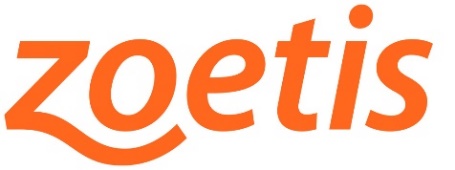 PARA ENVÍO INMEDIATO 2 de abril de 2020Contacto:	Aga ComunicaciónSilvia Húmera\Silvia RevillaTel. + 34 91 630 66 84/ +34 606 84 85 51agacomunicacion@agacomunicacion.esNace el Comité de Expertos en Dolor Crónico Felino (CEDCF)Madrid, 2 de abril de 2020- Respaldado por Zoetis y con la colaboración del Instituto del Dolor en Animales de Compañía (IDAC), se ha puesto en marcha el Comité de Expertos en Dolor Crónico Felino (CEDCF). El objetivo del Comité es desarrollar materiales de interés, así como estudios científicos y otras publicaciones, sobre el manejo del dolor crónico en los pacientes felinos, con el fin último de generar guías e informaciones de referencia tanto para los profesionales veterinarios especialistas en animales de compañía como para los propietarios. El Comité está formado por especialistas en las principales áreas de tratamiento: Ignacio Álvarez y Miguel Ángel Cabezas, como expertos en la gestión del dolor; José Ignacio Calvo, como especialista en traumatología y ortopedia; Marisa Palmero, en medicina felina; y Gema del Pueyo, experta en rehabilitación. La prevalencia del dolor en gatos es mayor de lo que se cree. Su carácter e independencia no facilitan el diagnóstico de este, de ahí la importancia de que, tanto veterinarios como propietarios, tengan herramientas que les ayuden a identificar de forma sencilla y objetiva, si el gato sufre dolor y cuál es el grado del mismo. Solo así se podrán tomar decisiones acertadas sobre el empleo de analgésicos, la dosis adecuada y saber si estos están haciendo el efecto esperado.Zoetis y el IDAC están también trabajando en el desarrollo de un Comité de Expertos en Dolor Crónico Canino que próximamente verá la luz. Para más información sobre el dolor animal y su tratamiento visita la web www.doloranimal.orgAcerca de ZoetisZoetis es la empresa líder de salud animal, dedicada a apoyar a sus clientes y sus negocios. Construida sobre 60 años de experiencia en salud animal, Zoetis descubre, desarrolla, fabrica y comercializa medicamentos y vacunas de uso veterinario complementados por productos de diagnóstico y apoyados por una amplia gama de servicios. En 2019, la compañía generó unos ingresos anuales de más de 6.260 millones de dólares. Con cerca de 9.000 empleados a nivel global, sus productos sirven a veterinarios, ganaderos, productores y todos aquellos que crían y cuidan el ganado y los animales de compañía en más de 100 países. Más información en www.zoetis.es. # # #